1.       Answer:__________________________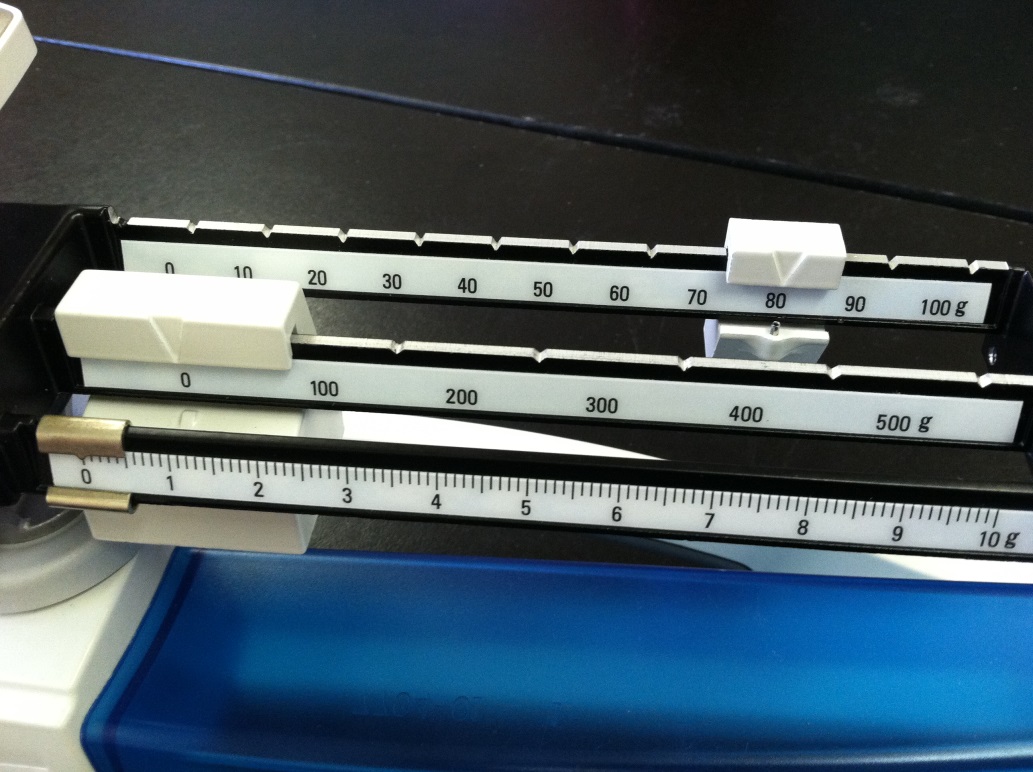 2.       Answer:__________________________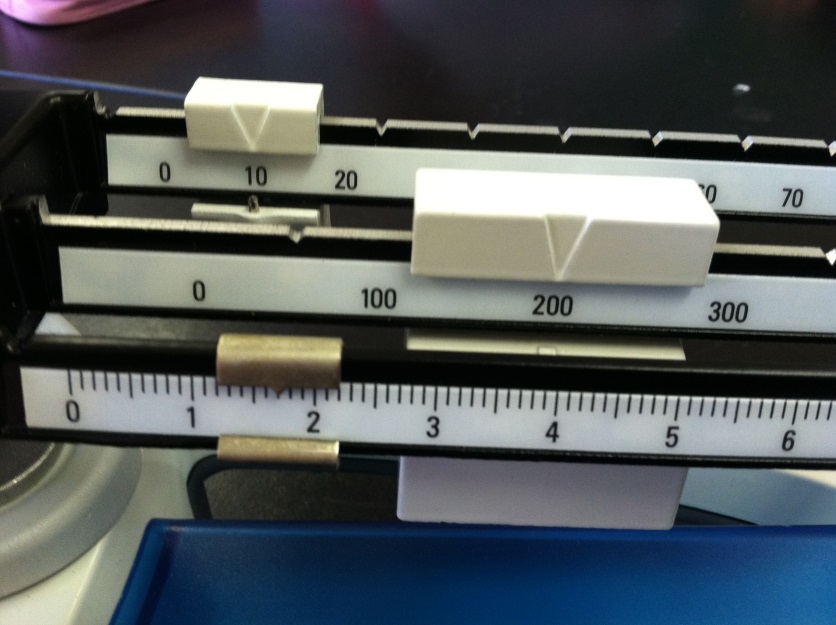 3.    Answer:__________________________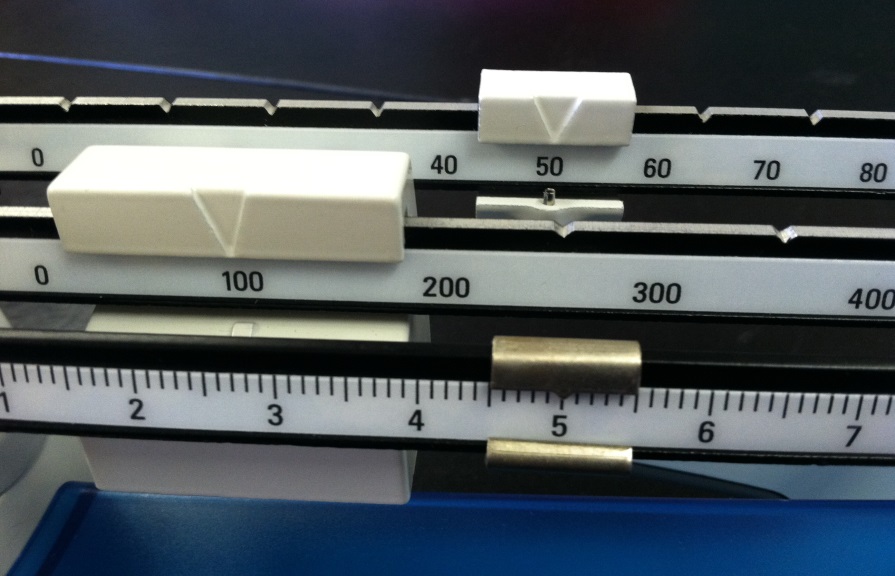 4.   Answer:__________________________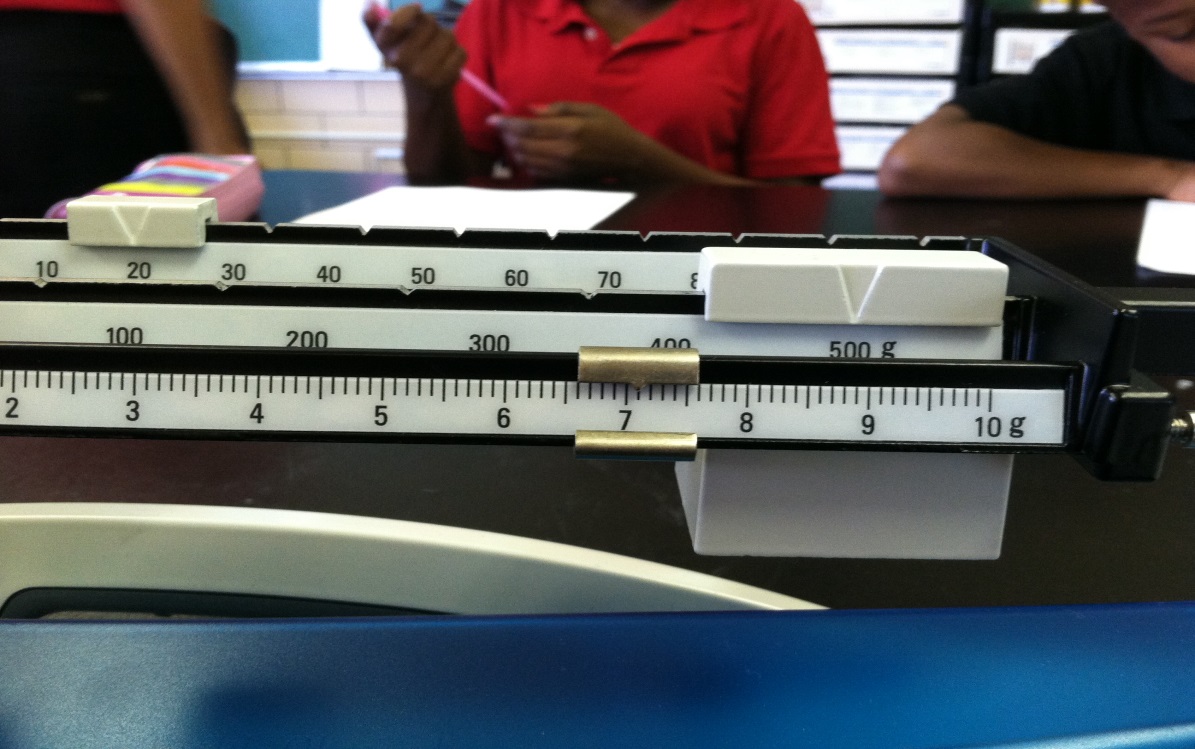 